DRU, 25. 3. 2020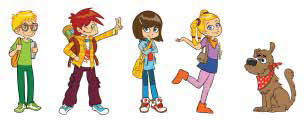 PRAZGODOVINA – Kako so živeli prvi ljudje? Kamena doba in doba kovinUČB, str. 82Oglej si Cofovo razmišljanje. Ali zdaj veš, od kdaj je pes človekov najboljši prijatelj?Preberi prvi odstavek besedila Kako so živeli prvi ljudje? Zapis v zvezekUČB, str. 82Zdaj pa preberi drugi del besedila. Zapis v zvezekZdaj preberi še besedilo Kamena doba in doba kovin in odgovori na spodnja vprašanja.Zapis v zvezekZa poseben dosežek: S pomočjo spleta ali knjig pridobi nekaj informacij o mamutu. 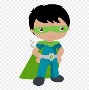 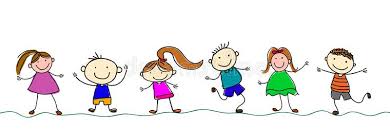 Kako so živeli prvi ljudje?Prepiši vprašanja in odgovori:Od česa je bilo odvisno življenje ljudi?Kako so pridobivali hrano?Kaj je pestnjak?Naštej nekaj orožij, ki so jih uporabljali v prazgodovini?Kje so živeli prvi ljudje?Ali so bila bivališča prvih ljudi stalna ali so se nenehno selili?Ali so že poznali ogenj? Kako so ga iznašli?Preriši si miselni vzorec in ga dopolni. Pomagaj si s sliko na sredini. 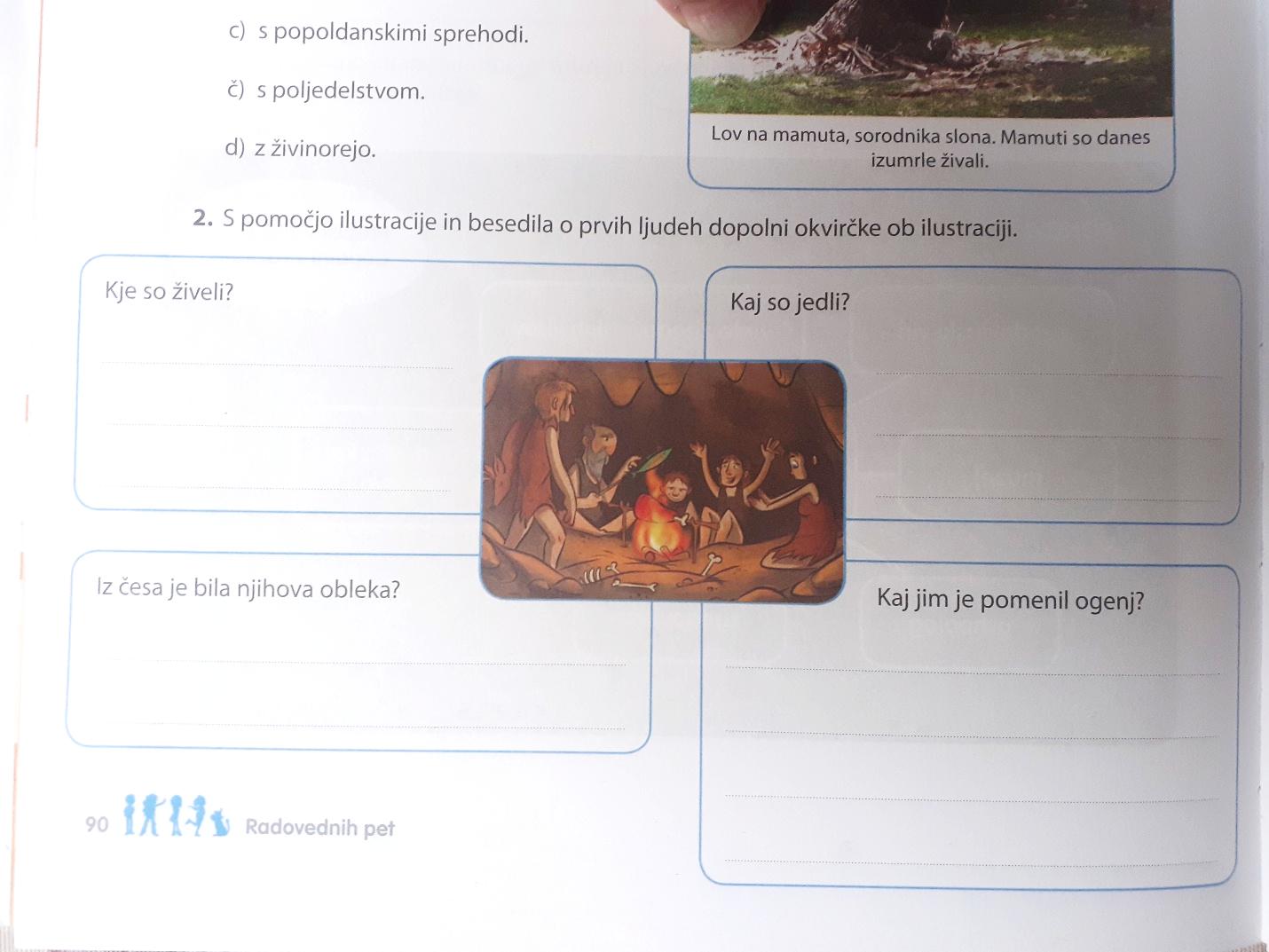 Prepiši vprašanja in odgovori:Do katerih pomembnih spoznanj so prišli ljudje?S čim so se začeli ukvarjati ljudje?Zakaj se ti zdi to dobro?Na kateri dve obdobji delimo prazgodovino?Iz katerih materialov, poleg kamna, je še bilo narejeno orodje?Zakaj se doba kovin tako imenuje?